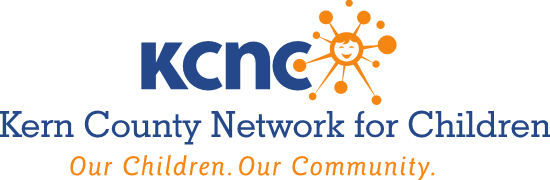 AGENDAWednesday, August 2, 20237:30 A.M. – 9:00 A.M.Larry E. Reider Education Center2000 ‘K’ Street, Bakersfield, CARoom 101, First FloorRoll Call, Member Updates & Public AnnouncementsMinutes of the April 5, 2023 Governing Board Meeting. Recommended Action – Discuss and ApproveApprove the Nomination of John Mendiburu to fill vacant KCNC Officer Position of KCNC Board Treasure.  Recommended Action – Discuss and Approve; Receive and File2023 KCNC Leadership Class Graduates to present their Community Projects. Recommended Action – Discuss; Receive and File Report Out On The Restructuring of the FY 2023-2027 Differential Response Services and Parent As Teachers Countywide. Recommended Action – Discuss, Receive and FileFamilies First Prevention Services Act Comprehensive Planning Process Update.Recommended Action – Discuss, Receive and FileParent Advisory Board Update.  Recommended Action – Discuss, Receive and FileDream Center Update. Recommended Action – Discuss, Receive and FileFoster Youth Services Coordinating Program Update. Recommended Action – Discuss, Receive and FileChild Abuse Prevention Activities & Council Update. Recommended Action – Discuss; Receive and File AdjournNext Meeting:  Wednesday October 4, 2023 @ 7:30 A.M.AMERICANS WITH DISABILITIES ACT (Government Code §54953.2)Disabled individuals who need special assistance to attend or participate in a meeting of the Kern County Network for Children may request assistance at the Kern County Network for Children, 1801 19th Street, Bakersfield, California, or by calling (661) 636-4488. Every effort will be made to reasonably accommodate individuals with disabilities by making meeting material available in alternative formats. Requests for assistance should be made five (5) working days in advance of a meeting whenever possible.